新刊案内すぐに活用できるCFRPの成形技術現場技術者が教える炭素繊維複合材料のものづくり浅野幸雄　著　　　　　発行：CMI　　3500円+税2020年2月発売　　未来に向けて大きな注目を集める炭素繊維複合材料。その黎明期から新素材にかかわってきた先端技術者が、40年に及んで製造現場で学んできた経験と知識――原料から製品になるまでのプロセスについて詳しくまとめました。ものづくりの現場で活躍する技術者がすぐに活用でき、成長への転機をつかむための1冊です。浅野幸雄　株式会社有沢製作所で複合材料の開発、成形方法、製品の開発に長年従事してきた。2009年にアーク企画事務所を設立し、現在も多くの企業で技術顧問を行っている。【内容】1複合材料の歴史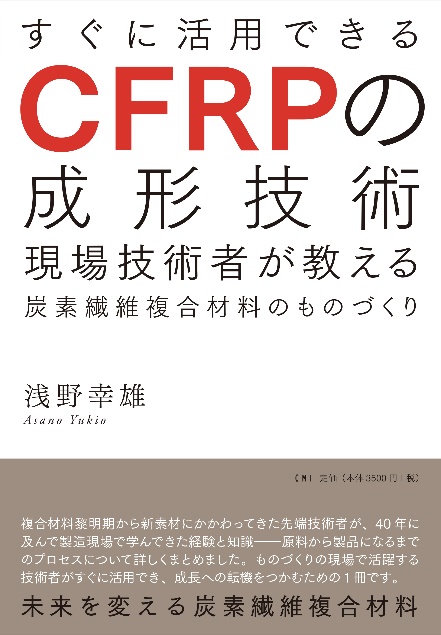 2炭素繊維の種類と特徴3 CFRPの設計の要点4 成形方法各論5 CFRPの切削加工と事例6 CFRPの応用事例と製造上の工夫7 今後のCFRPの開発技術注文書に必要事項をご記入の上、メールでご注文ください。送料は1冊180円、支払いは銀行振込またはカード払いとなります。銀行振込の場合はご入金を確認してから発送いたします。カード払い希望の方は、下記注文書の「カード払い」を選んでお送りください。折り返しこちらからご連絡させていただきます。　　　　　　　　＊多数のご注文ならびにお急ぎの場合はメールでご相談ください。振込先：みずほ銀行　芝支店054普通預金4671812　CMI株式会社　CMI株式会社　〒108-0073　東京都港区三田3丁目14-11　鳥和三田ビル8階　TEL03-6453-9601　　　　　　　　　  注文受付　FAX：03-6453-9602　Email：cmi202022@gmail.com【注文書】すぐに活用できるCFRPの成形技術　　浅野幸雄　著　ISBN978-4-9911172-0-6　C2058　\3500Eすぐに活用できるCFRPの成形技術　　浅野幸雄　著　ISBN978-4-9911172-0-6　C2058　\3500Eすぐに活用できるCFRPの成形技術　　浅野幸雄　著　ISBN978-4-9911172-0-6　C2058　\3500E冊注文日お名前お名前お名前TELTEL送付先　〒E-mail:送付先　〒E-mail:送付先　〒E-mail:1冊    3850円+送料180円　合計　4030円支払方法　銀行振込　　カード払い1冊    3850円+送料180円　合計　4030円支払方法　銀行振込　　カード払い受付日入金日発送日＊備考2021＊備考2021